JUNE IN THE FOOD FORESTAT BOOYONGWHAT’S HAPPENINGIt’s been a quiet time in the Food forest as the weather has cooled down. The lawns require less mowing and the boys have been busy chopping wood and doing maintenance on the machinery. We have not been as prepared as we would like and have been chopping wood as required. We had hoped to have the fire wood shed full built, full and ready to go but were distracted by Farmgate. What a wonderful weekend that was – well worth the effort! The recent purchase of a log splitter will ensure we are more prepared next year and we have been blessed by a longer season of warm weather. I have been busy making grapefruit marmalade which was fun and becoming a regular Winter occurrence. 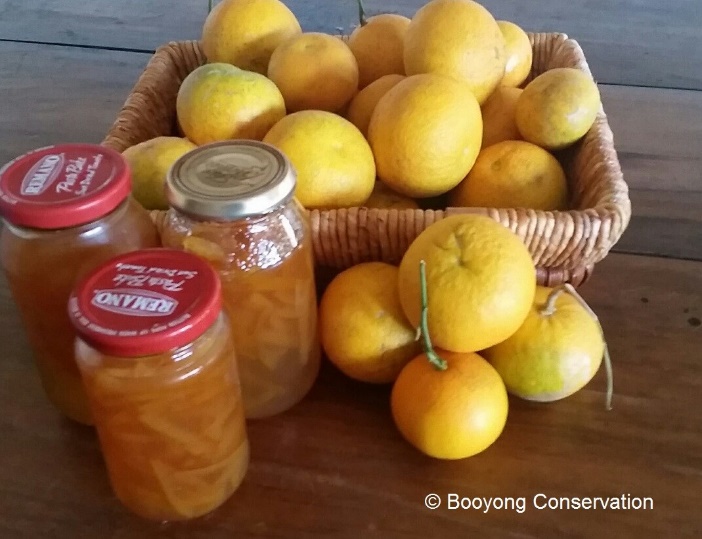 We have also recently acquired a new bare root apricot and red currant plant for the food forest and are in the process of planning a resurrection of the Food forest dam. After speaking to a local permaculture enthusiast, we have decided to plant some water edibles around the dam which is very exciting. A vegetable patch has also been created in the bunny hutch and we will purchase two more desexed and vaccinated bunnies soon. This will ensure there is constant feed and Bob won’t have to keep buying fruit and veg at the IGA. PREPARATIONSpread well-rotted manure or compost over vegetable garden bedsBuy seed potatoesOrder some seeds and go through seed inventorySeeds have been collected from the Rosella plants for next yearSEWING SEEDSBeans broad and fava to Harvest from SeptemberSew Cabbage seeds to Harvest from JulyPlant Garlic cloves to Harvest from October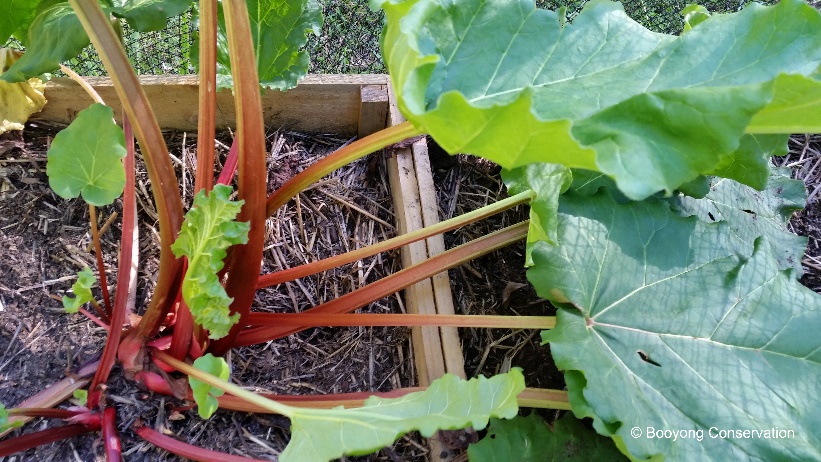 Kale to Harvest from JulyContinue to plant lettuce seeds and mustard greensPlant radish and pea seedsPlant out strawberry seedlings to harvest from SeptemberPlant beetroot seeds and spinachPLANTPlant onion and shallot sets if ground isn’t too wetPlanted Galangal as gifted from Lynn at FarmgateROUTINE CARE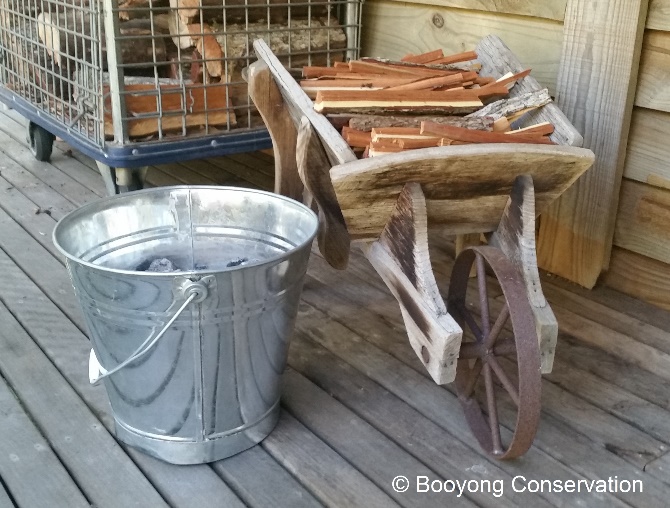 The Rhubarb at our home in Sydney has successfully been separated, Booyong’s plants are just newly established so will be separated next year and the patch will be extended.  The herb and chilli garden bed has been mulchedWeed fireweed from the long grass in dam walls Add Blood and bone to strawberriesContinue to collect potash from the fire for the Food forest gardensHARVESTINGHarvest LemonsGrapefruits harvestedIf you have them, pick winter Cabbages, Cauliflowers, Brussel sprouts, Kale and LeeksDig up Turmeric